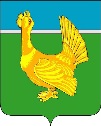 Администрация Верхнекетского районаПОСТАНОВЛЕНИЕО внесении изменений в постановление Администрации Верхнекетского района от 13.03.2020 года №238 В связи с ограничением личного приема граждан и мероприятий, связанных с проведением конкурсов на замещение вакантных должностейПОСТАНОВЛЯЮ:1. Внести в постановление Администрации Верхнекетского района от 13 марта 2020 года №238 «О проведении конкурса для включения в список кадрового резерва на замещение вакантных должностей в Администрации Верхнекетского района и органов Администрации Верхнекетского района» изложив пункт 1 в следующей редакции:«1. Назначить проведение конкурса для включения в список кадрового резерва на замещение вакантных должностей в Администрации Верхнекетского района и её органах со следующими условиями:группы должностей (должности), на замещение которых формируется кадровый резерв: главные, ведущие, старшие должности муниципальной службы и должности;наименование кадрового резерва: кадровый резерв на замещение вакантных должностей в Администрации Верхнекетского района и органах Администрации Верхнекетского района по следующим должностям и должностям муниципальной службы:должности муниципальной службы – квалификационные требования к уровню профессионального образования, стажу муниципальной службы (государственной службы) или стажу работы по специальности:● для замещения главных должностей муниципальной службы – наличие высшего образования не ниже уровня специалитета, магистратуры и не менее четырех лет стажа муниципальной службы или не менее пяти лет работы по специальности, направлению подготовки;● для замещения ведущих должностей муниципальной службы – наличие высшего образования и не менее двух лет стажа муниципальной службы или не менее четырех лет работы по специальности, направлению подготовки;● для замещения старших должностей муниципальной службы – наличие высшего образования;должности –имеющиеся профессиональные знания и навыки, необходимые для исполнения должностных обязанностей, будут выясняться в ходе собеседования с кандидатами;место и время приема документов на конкурс: 636500, Томская область, Верхнекетский район, р.п.Белый Яр, ул.Гагарина, д.15, Администрации Верхнекетского района, кабинет 202 (управляющий делами) в понедельник – с 08:45 до 12:45, с 14:00 до 18:00, со вторника по пятницу – с 08:45 до 12:45, с 14:00 до 17:00 срок, до истечения которого принимаются документы на конкурс: до 17:00 часов 29 мая 2020 года;метод оценки профессиональных и личностных качеств кандидатов: собеседование;сведения об источнике подробной информации о конкурсе:● телефон: (38258) 2-10-37 (управляющий делами),● факс: (38258) 2-13-44,● адрес электронной почты: vktupravdel@mail.ru (управляющий делами),● адрес официального сайта Администрации Верхнекетского района: http://vkt.tomsk.ru в разделе «ИНФОРМАЦИЯ» ==> «Резерв кадров» ==> «Резерв кадров на замещение вакантных должностей»;● в СМИ: информационный вестник Верхнекетского района «Территория» №8 (229) от 17.03.2020.место и время проведения конкурса и состав конкурсных процедур:конкурс для включения в список кадрового резерва проводится в два этапа.1. На первом этапе конкурса с 1 по 4 июня 2020 года Комиссия на основании представленных документов формирует предварительный список кандидатов в кадровый резерв путем изучения и выявления соответствия предъявленным требованиям документов кандидата, проводит оценку кандидата для включения в список кадрового резерва на соответствие квалификационным требованиям, принимает решение о допуске кандидата к прохождению 2 этапа конкурсного отбора либо об отказе кандидату в допуске к прохождению 2 этапа конкурсного отбора. В случае отказа в допуске к прохождению 2 этапа конкурсного отбора в течение 5 дней кандидату направляется мотивированный письменный отказ с указанием причин отказа.2. На втором этапе конкурса проводятся оценочные мероприятия в форме собеседования с кандидатом. Кандидатам прибыть 5 июня 2020 года (пятница) в 15:00 по адресу: Томская область, Верхнекетский район, р.п.Белый Яр, ул.Гагарина, д.15, Администрация Верхнекетского района, для проведения оценочных мероприятий.».Глава  Верхнекетского района                                      С.А. АльсевичГенералова Т.Л., 2-10-37«16» апреля 2020 г.р.п. Белый ЯрВерхнекетского района Томской области№359Наименование должностиГруппа должностей муниципальной службыПервый заместитель Главы Верхнекетского района по экономике и инвестиционной политикеглавнаяЗаместитель Главы Верхнекетского района по промышленности, ЖКХ, строительству, дорожному комплексу и безопасностиглавнаяЗаместитель Главы Верхнекетского района по социальным вопросамглавнаяУправляющий деламиведущаяОтдел промышленности, транспорта и связиНачальник отдела промышленности, транспорта и связистаршаяВедущий специалист по природопользованию отдела промышленности, транспорта и связистаршаяГлавный специалист по ГО и ЧС отдела промышленности, транспорта и связистаршаяВедущий специалист – ответственный  секретарь административной комиссии Верхнекетского районастаршаяОтдел по культуре, молодежной политике, спорту и туризмуНачальник отдела по культуре, молодежной политике, спорту и туризмустаршаяОтдел социально-экономического развитияНачальник отдела социально-экономического развитиястаршаяГлавный специалист по стратегическому развитию  отдела социально-экономического развитиястаршаяГлавный специалист по развитию предпринимательства отдела социально-экономического развитиястаршаяГлавный специалист по развитию сельскохозяйственного производства отдела социально-экономического развитиястаршаяВедущий специалист по труду отдела социально-экономического развитиястаршаяЮридическая службаНачальник юридической службыстаршаяГлавный специалист - юрисконсульт юридической службыстаршаяОтдел информационных технологийНачальник отдела информационных технологийстаршаяВедущий специалист программного обеспечения отдела информационных технологийстаршаяУправление деламиВедущий специалист по обращениям граждан управления деламистаршаяВедущий специалист по общим вопросам управления деламистаршаяАрхивный отделНачальник архивного отделастаршаяНачальник отдела жилищно-коммунального хозяйстваНачальник отдела жилищно-коммунального хозяйствастаршаяЗаместитель начальника отдела жилищно-коммунального хозяйствастаршаяДругие специалистыВедущий специалист по мобилизационной работестаршаяГлавный специалист - главный бухгалтерстаршаяОтдел по связям с общественностью, поселениями и средствами массовой информацииНачальник отдела по связям с общественностью, поселениями и средствами массовой информациистаршаяВедущий специалист по жильюстаршаяКомиссия по делам несовершеннолетних и защите их прав Главный специалист – ответственный секретарь комиссии по делам несовершеннолетних и защите их правстаршаяУправление финансов Администрации Верхнекетского районаНачальник Управления финансовведущаяЗаместитель начальника управления финансов – начальник бюджетного отделастаршаяГлавный специалист по бюджетустаршаяВедущий специалист бюджетного отделастаршаяВедущий специалист бюджетного отделастаршаяГлавный специалист - бухгалтер-ревизорстаршаяГлавный специалист по доходам бюджетного отделастаршаяНачальник отдела казначейского исполнения бюджета – главный бухгалтерстаршаяГлавный специалист – заместитель главного бухгалтерастаршаяГлавный специалист отдела казначейского исполнения бюджетастаршаяВедущий специалист отдела казначейского исполнения бюджетастаршаяВедущий специалист отдела казначейского исполнения бюджетастаршаяУправление по распоряжению муниципальным имуществом и землей  Администрации Верхнекетского районаНачальник Управления по распоряжению муниципальным имуществом и землейведущаяГлавный специалист по муниципальному имуществустаршаяГлавный специалист по муниципальному заказустаршаяУправление образования Администрации Верхнекетского районаНачальник Управления образованияведущаяЗаместитель начальника управления образованиястаршаяНачальник отдела опеки и попечительствастаршаяГлавный специалист по опеке и попечительствустаршаяВедущий специалист по опеке и попечительствустаршаяВедущий специалист по опеке и попечительствустаршаяВедущий специалист по опеке и попечительствустаршаяНаименование должностиКвалификационные требования к уровню профессионального образованияЭкономист отдела жилищно-коммунального хозяйства (в сфере жилищно-коммунального хозяйства)среднее профессиональное образование по специальностиЗаведующий архивом по личному составу архивного отделасреднее профессиональное образованиеДелопроизводитель архивного отделасреднее профессиональное образованиеВедущий бухгалтерсреднее профессиональное образование по специальностиВедущий специалист по культуре и туризму отдела по культуре, молодежной политике, спорту и туризмуВысшее профессиональное образованиеВедущий специалист по молодежной политике и спорту отдела по культуре, молодежной политике, спорту и туризмуВысшее профессиональное образованиеСпециалист (по жилью) отдела по связям с общественностью, поселениями и средствами массовой информациисреднее профессиональное образованиеВедущий специалист (по муниципальным услугам) отдела социально-экономического развитиясреднее профессиональное образованиеВедущий специалист управления деламисреднее профессиональное образованиеВедущий специалист по земельным вопросам Управления по распоряжению муниципальным имуществом и землейсреднее профессиональное образование по специальности